МИНИСТЕРСТВО ФИЗИЧЕСКОЙ КУЛЬТУРЫ И СПОРТА ЗАБАЙКАЛЬСКОГОКРАЯГосударственное профессиональное образовательное учреждение «Среднее специальное училище (техникум) олимпийского резерва» Забайкальского края (УОР)ПАМЯТКА«О ПРОТИВОДЕЙСТВИИ КОРРУПЦИИ В ОБРАЗОВАТЕЛЬНОЙ СРЕДЕ»Чита 2021ПАМЯТКА«О ПРОТИВОДЕЙСТВИИ КОРРУПЦИИ В ОБРАЗОВАТЕЛЬНОЙ СРЕДЕ»Уважаемыеобучающиеся, преподаватели и сотрудники!Посылайте обращения, предложения, пожелания и жалобы, касающиеся всех сторон управления и деятельности УОР	в том числе информацию о фактах коррупционных проявлений и конкретные предложения         по         совершенствованию антикоррупционной деятельности и пресечению иных противоправных действий в Училище. Это Ваше право на защиту Ваших прав и законных интересов!Информация может быть принята по следующим каналам связи: Ответственные  лица по профилактике коррупционных правонарушений: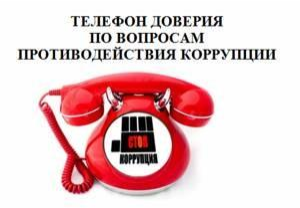 Заместитель директора по УР Соколовская Ирина Юрьевна Юрисконсульт Зинкович Мария Александровна Адрес:	г. Чита, ул. Ангарская, 8 каб. Учебный и методический. Телефон учреждения:  (8-3022)-21-78-58КОРРУПЦИЯ – это злоупотребление служебным положением, дача взятки, получение взятки, злоупотребление полномочиями, коммерческий	подкуп	либо	иное	незаконное	использование физическим     лицом	своего     должностного	положения	вопреки законным интересам общества и государства в целях получения выгоды в виде денег, ценностей, иного имущества или услуг имущественного характера, иных имущественных прав для себя или для третьих лиц либо незаконное предоставление такой выгоды указанному лицу другими физическими лицами, а также совершение указанных деяний от имени или в интересах юридического лица (статья 1 Федерального закона «О противодействии коррупции»).НОРМАТИВНАЯ БАЗАВ СФЕРЕ ПРОТИВОДЕЙСТВИЯ КОРРУПЦИИУказ Президента РФ от 16 августа 2021 г. № 478 “О Национальном плане противодействия коррупции на 2021 - 2024 годы”Конвенция Организации Объединенных Наций против коррупции (принята Генеральной Ассамблеей ООН 31 октября 2003 г.)Уголовный кодекс Российской Федерации от 13 июня 1996 г. № 63-ФЗ Федеральный закон от 25 декабря 2008 г. № 273-ФЗ «О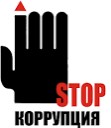 противодействии коррупции»КОРРУПЦИОННОЕ	ПРАВОНАРУШЕНИЕ	– проявление	коррупции,        влекущее	за	собой административную, уголовную или иную ответственность.это       отдельное дисциплинарную,Граждане	(физические	лица)	Российской	Федерации,	иностранные граждане	и     лица	без     гражданства	за	совершение	коррупционных правонарушений	несут	уголовную,     административную,     гражданско-правовую и дисциплинарную ответственность (статья 13 Федерального закона «О противодействии коррупции»).КОРРУПЦИОННЫЕ	ПРОЯВЛЕНИЯ	В	ОБРАЗОВАТЕЛЬНОЙ СРЕДЕ: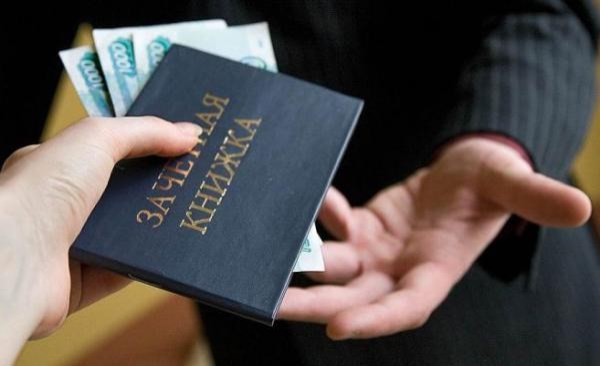 1)	злоупотребление	и	незаконное использование	служебного       (должностного) положения (зачисление на обучение и прием на работу, прием экзаменов, зачетов, подготовка контрольных,      курсовых,      квалификационных работ);2) оказание иных услуг в корыстных целях(за денежное и иное вознаграждение) вопреки уставным целям и законным интересам Училища;3) прочие действия с целью извлечения личной выгодой.ЛИЧНАЯ ЗАИНТЕРЕСОВАННОСТЬ – понимается возможность получения доходов в виде денег, иного имущества, в том числе имущественных прав, услуг имущественного характера, результатов выполненных работ или каких-либо выгод (преимуществ) лицом, и (или) состоящими с ним в близком родстве или свойстве лицами (родителями, супругами, детьми, братьями, сестрами, а также братьями, сестрами, родителями, детьми супругов и супругами детей), гражданами или организациями, с которыми лицо,  и (или) лица, состоящие с ним в близком родстве или свойстве, связаны имущественными, корпоративными или иными близкими отношениями.КОНФЛИКТ ИНТЕРЕСОВ – понимается ситуация, при которой личная заинтересованность (прямая или косвенная) лица, замещающего должность, замещение которой предусматривает обязанность принимать меры по предотвращению и урегулированию конфликта интересов, влияет или может повлиять на надлежащее, объективное и беспристрастное исполнение им должностных (служебных) обязанностей (осуществление полномочий).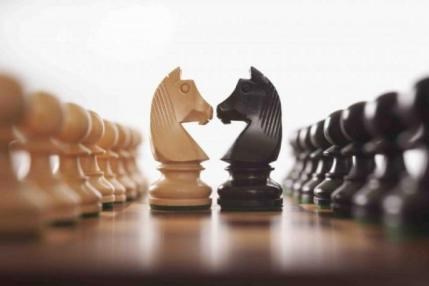 ПРЕДОТВРАЩЕНИЕ	(УРЕГУЛИРОВАНИЕ)	КОНФЛИКТА ИНТЕРЕСОВ предусматривает изменение должностного или служебного положения работника, являющегося стороной конфликта интересов, вплоть до его отстранения от исполнения должностных (служебных) обязанностей в установленном порядке, и (или) в отказе его от выгоды, явившейся причиной возникновения конфликтов интересов.ПРЕСТУПЛЕНИЯ КОРРУПЦИОННОГО ХАРАКТЕРА:ВЫГОДА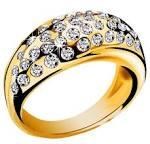 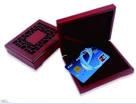 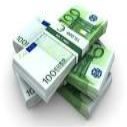 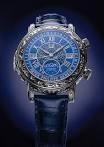 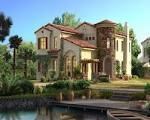 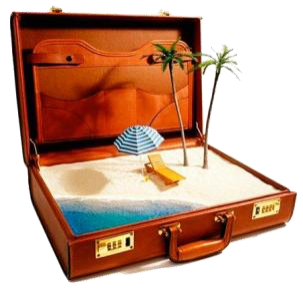 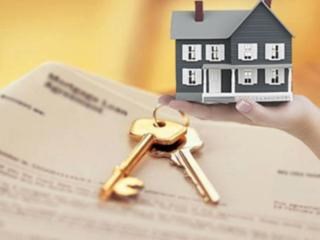 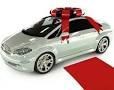 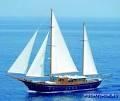 Деньги	ЦенностиИное имуществоУслуги имущественного характера (лечение, ремонтные и строительные работы,санаторные и туристические путёвки, поездки за границу, оплата развлечений и других расходов безвозмездно или по заниженной цене)Иные имущественные права(персональные скидки на оплату товаров и услуг по существенно заниженной цене, заключение фиктивных трудовых договоров с выплатой заработной платы родственникам, друзьям или самомудолжностному лицу, уменьшение процентных ставок по кредиту или арендной платы и т.д.)КОММЕРЧЕСКИЙ ПОДКУП – незаконная передача лицу, выполняющему управленческие функции в коммерческой или иной организации, денег, ценных бумаг, иного имущества, а также незаконные оказание ему услуг имущественного характера, предоставление иных имущественных прав (в том числе когда по указанию такого лица имущество передается, или услуги имущественного характера оказываются, или имущественные права предоставляются иному физическому или юридическому лицу) за совершение действий (бездействие) в интересах дающего или иных лиц, если указанные действия (бездействие) входят в служебные полномочия такого лица либо если оно в силу своего служебного положения может способствовать указанным действиям (бездействию)(статья 204 Уголовного кодекса РФ).Примечание. Лицо, совершившее деяния, освобождается от уголовной ответственности, если оно активно способствовало раскрытию и (или) расследованию преступления и либо в отношении его имело место вымогательство, либо это лицо добровольно сообщило о подкупе органу, имеющему право возбудить уголовное дело.ПОЛУЧЕНИЕ ВЗЯТКИ Получение должностным лицом, иностранным должностным лицом либо должностным лицом публичной международной организации лично или через посредника взятки в виде денег, ценных бумаг, иного имущества либо в виде незаконных оказания ему услуг имущественного характера, предоставления иных имущественных прав (в том числе когда взятка по указанию должностного лица передается иному физическому или юридическому лицу) за совершение действий (бездействие) в пользу взяткодателя или представляемых им лиц, если указанные действия (бездействие) входят в служебные полномочия должностного лица либо если оно в силу должностного положения может способствовать указанным действиям (бездействию), а равно за общее покровительство или попустительство по службе (статья 290 Уголовного кодекса РФ).ПОСРЕДНИЧЕСТВО ВО ВЗЯТОЧНИЧЕСТВЕ – то есть непосредственная передача взятки по поручению взяткодателя или взяткополучателя либо иное способствование взяткодателю и (или) взяткополучателю в достижении либо реализации соглашения между ними о получении и даче взятки в значительном размере (статья 291.1 Уголовного кодекса РФ).Примечание.	Лицо, совершившее преступление, предусмотренное настоящей статьей, освобождается от уголовной ответственности, если оно активно способствовало раскрытию и (или) пресечению преступления и добровольно сообщило о совершенном преступлении в орган, имеющий право возбудить уголовное дело.ПРОТИВОДЕЙСТВИЕ КОРРУПЦИИ – это деятельность федеральных органов государственной власти, органов государственной власти субъектов Российской Федерации, органов местного самоуправления, институтов гражданского общества, организаций и физических лиц в пределах их полномочий:1) по предупреждению коррупции, в том числе	по	выявлению	и	последующему устранению               причин               коррупции (профилактика коррупции);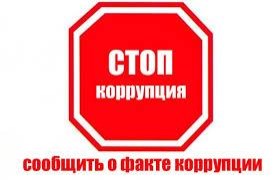 2)	по	выявлению,	предупреждению, пресечению, раскрытию и расследованию коррупционных правонарушений (борьба скоррупцией);3) по минимизации и (или) ликвидации последствий коррупционных правонарушений	(статья	1	Федерального	закона	«О	противодействии коррупции»).ПРОФИЛАКТИКА КОРРУПЦИИ В ОБРАЗОВАТЕЛЬНОЙ СРЕДЕ – это формирование нетерпимого отношения трудового и учебного         коллектива как части общества к коррупционным направлениям в формате реализации следующих антикоррупционных направлений:1) развертывание системы антикоррупционного правового просвещения	обучающихся	и работников;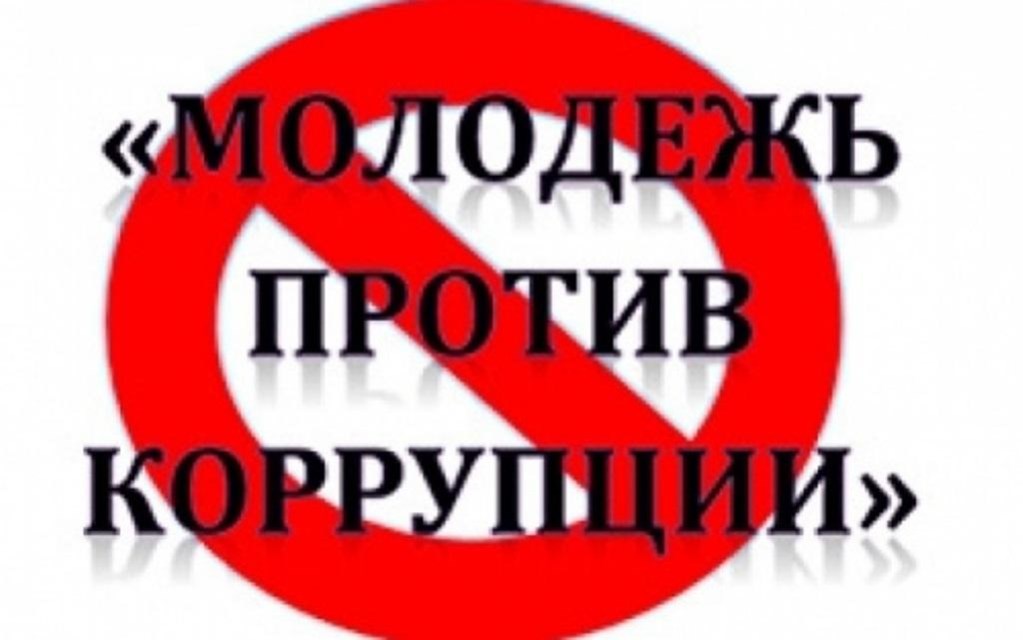 2)	корректировка образовательных стандартов в соответствии с действующими приказами Министерства образования и Министерства физической культуры и спорта России;3)	иные	направления деятельности       в       указанной сфере.АНТИКОРРУПЦИОННОЕ ОБРАЗОВАНИЕ – это целенаправленный процесс обучения и воспитания в интересах личности,	общества	и	государства, основанный              на              дополнительных общеобразовательных и профессиональных образовательных программах, реализуемых в образовательных учреждениях для решения задач	формирования      антикоррупционного мировоззрения,	повышения            уровня правосознания и правовой культуры обучающихся.АНТИКОРРУПЦИОННАЯ ПРОПАГАНДА – это целенаправленная деятельность     средств     массовой     информации,     стимулируемую     системой государственных     заказов     и     грантов,     содержанием     которой     является просветительская работа в обществе по вопросам противодействия коррупции в любых ее проявлениях, воспитание у населения чувства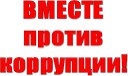 гражданской ответственности, укрепление доверия к власти.Коррупция относится к числу наиболее опасных негативных социальных явлений, приводящих кразрушению	основ	правопорядка	и	резко	ослабляющих	все государственные и гражданские институты.На высшем уровне коррупция объявлена «врагом номер один для свободного, демократического и справедливого общества» (Дмитрий Медведев. Послание Федеральному Собранию от 5 ноября 2008 года).ВЗЯТКА – ОСНОВНОЙ ВИД ПРЕСТУПЛЕНИЙ КОРРУПЦИОННОГО ХАРАКТЕРАЗдесь участвуют две стороны одной «преступной медали»: тот, кто получает взятку (взяткополучатель) и тот, кто ее дает (взяткодатель). Иногда появляется третий участник – посредник (или группа посредников). В итоге образуются так называемые «сложные схемы взяточничества», которые присущи организованным преступным группировкам.Получение взятки – одно из самых	опасных	должностных преступлений, особенно если оно совершается	группой	лиц	или сопровождается      вымогательством, которое заключается в получении должностным лицом преимуществ и выгод за законные или незаконные действия (бездействие).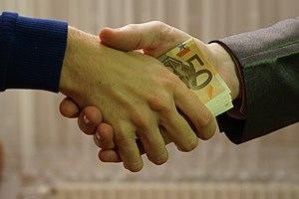 Дача взятки – преступление, направленное на склонение должностного лица к совершению законных или незаконных действий (бездействия), либо предоставлению, получению каких-либо преимуществ в пользу дающего, в том числе за общее покровительство или попустительство по службе.Получение (дача) взятки через посредника (посредников): руководящих должностных	лиц,	подчиненных	сотрудников,	коллег	одного	уровня, индивидуальных	предпринимателей,	работников     посреднических     фирм, учебно-вспомогательного	персонала.     Эти	лица     Уголовным     кодексом Российской Федерации рассматриваются как пособники преступления.ПРАВИЛА ПОВЕДЕНИЯ В СЛУЧАЕ ПРЕДЛОЖЕНИЯ ИЛИ ВЫМОГАТЕЛЬСТВА ВЗЯТКИВести себя осторожно, вежливо, без заискивания, не допуская опрометчивых высказываний, которые могли бы трактоваться взяткодателем (взятковымогателем) либо как готовность, либо как категорический отказ принять (дать) взятку.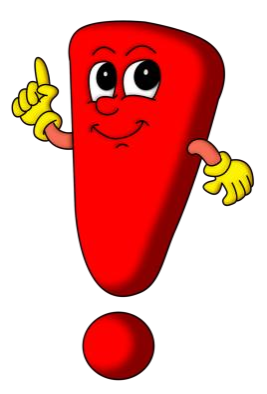 Внимательно	выслушать	и	точно	запомнить предложенные Вам условия (размеры сумм, наименование товаров и характер услуг, сроки и способы передачи взятки, форма коммерческого подкупа, последовательность решения вопросов).Постараться перенести вопрос о времени и месте передачи взятки до следующей беседы и предложить хорошо знакомое Вам место для следующей встречи.Не берите инициативу в разговоре на себя, больше «работайте на прием», позволяйте потенциальному взяткополучателю (взяткодателю) «выговориться», сообщить Вам как можно больше информации.При наличии у Вас диктофона постараться записать (скрытно) предложение о взятке или ее вымогательстве.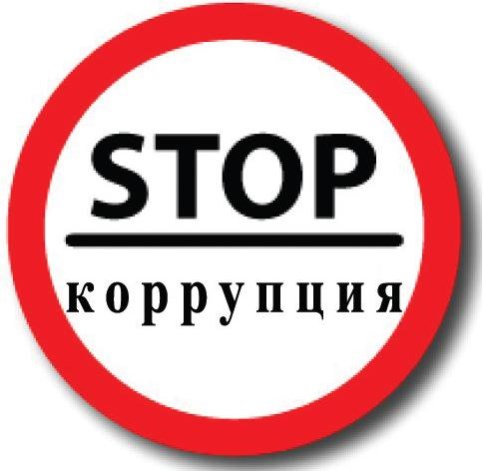 КАК ДЕЙСТВОВАТЬПРИ ВЫМОГАТЕЛЬСТВЕ ВЗЯТКИПринять решение согласно своей своим	нравственным жизненному опыту.гражданской позиции, принципам, совести иВ связи с этим у	Вас	возникает	три варианта действий: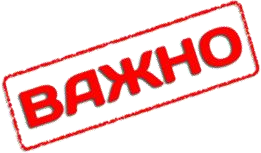 Первый вариант – самому	преступнику взятковымогателя.поступиться моральным принципам и нормам и стать     преступником,     согласившись     на     условияВторой вариант – прекратить всяческие контакты с вымогателем, дать понять ему о Вашем отказе пойти на преступление и смириться с тем, что важный для Вас вопрос не будет решен, а вымогатель будет и дальше безнаказанно измываться над людьми, окружать себя сообщниками и коррупционными связями.Третий вариант – встать на путь сопротивления взяточникам и вымогателям, исходя из четкого понимания, что только всем миром можно одолеть это зло, что человек должен в любых ситуациях сохранить свое достоинство и не становиться пособником преступления.Третий вариант в большей степени согласуется с нормами и права и морали, согласно которым зло должно быть обязательно наказано. Но каждый человек как свободная личность принимает решение сам, какой путь он избирает.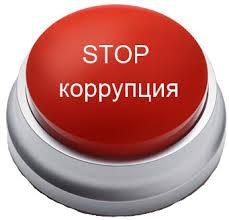 